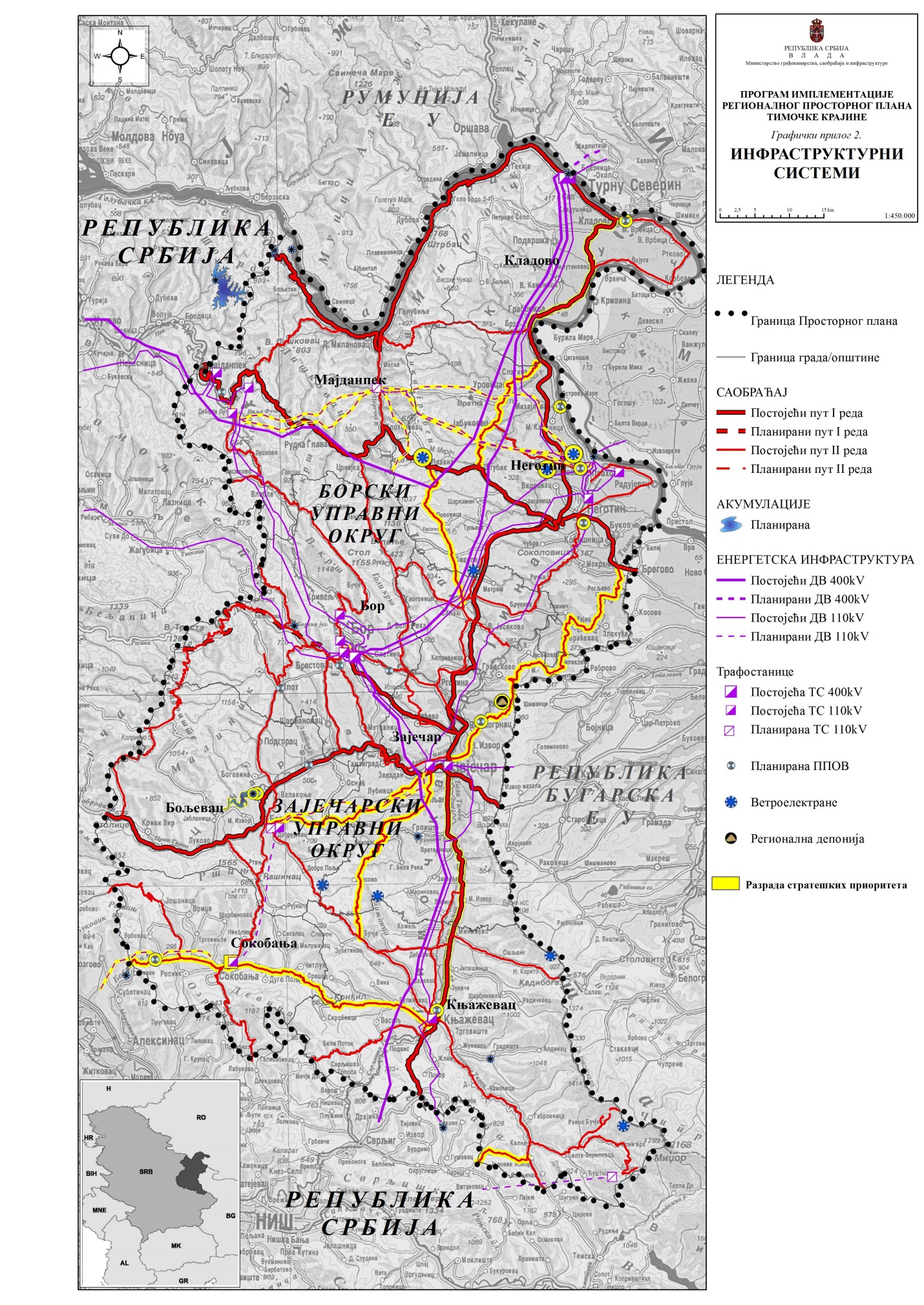                 Графички прилог 2. – Инфраструктурни системи